Правило о наречиях и прилагательных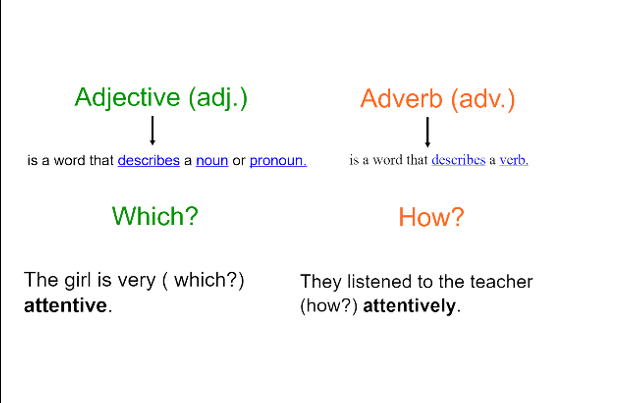 Skeleton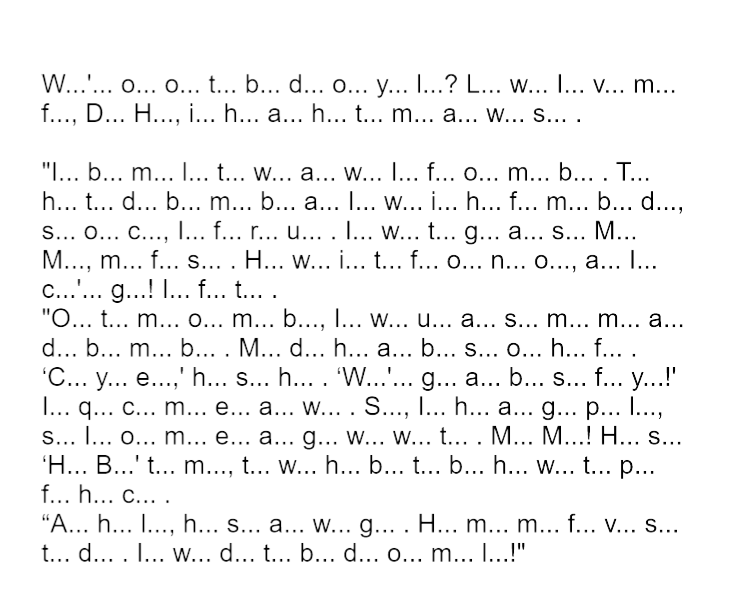 Неправильные глаголыPresent (Infinitive) Past Simple Past Participle Translation  to be bore beaten становиться begin bit blown ломать bring built 